Схема № 39 границ территории, прилегающей к Загривскому фельдшерско - акушерскому пункту по адресу: Ленинградская обл., Сланцевский район,  д. Загривье, д. 6, кв. 18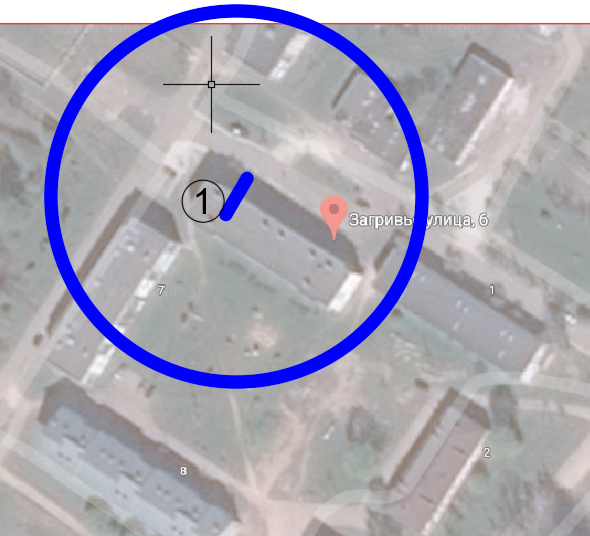 Радиус, определяющий границу территории, прилегающей к объекту, на которой не допускается розничная торговля алкогольной продукции, составляет 50 м.Условные обозначения:Вход для посетителей в объект и/или обособленную территориюГраница территории, прилегающей к объекту, на которой не допускается розничная торговля алкогольной продукции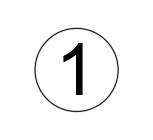 Загривский фельдшерско - акушерский пункт